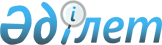 О внесении изменений в решение Талгарского районного маслихата от 27 декабря 2018 года № 38-176 "О бюджете Талгарского района на 2019-2021 годы"Решение Талгарского районного маслихата Алматинской области от 3 июня 2019 года № 45-211. Зарегистрировано Департаментом юстиции Алматинской области 12 июня 2019 года № 5169
      В соответствии с пунктом 4 статьи 106 Бюджетного кодекса Республики Казахстан от 4 декабря 2008 года, подпунктом 1) пункта 1 статьи 6 Закона Республики Казахстан от 23 января 2001 года "О местном государственном управлении и самоуправлении в Республике Казахстан", Талгарский районный маслихат РЕШИЛ:
      1. Внести в решение Талгарского районного маслихата "О бюджете Талгарского района на 2019-2021 годы" от 27 декабря 2018 года № 38-176 (зарегистрирован в Реестре государственной регистрации нормативных правовых актов № 5009, опубликован 31 января 2019 года в Эталонном контрольном банке нормативных правовых актов Республики Казахстан) следующие изменения:
      пункт 1 указанного решения изложить в новой редакции:
      "1. Утвердить районный бюджет на 2019-2021 годы согласно приложениям 1, 2 и 3 к настоящему решению соответственно, в том числе на 2019 год в следующих объемах:
      1) доходы 28 612 700 тысяч тенге, в том числе:
      налоговые поступления 3 516 650 тысяч тенге;
      неналоговые поступления 205 608 тысяч тенге;
      поступления от продажи основного капитала 865 598 тысяч тенге;
      поступления трансфертов 24 024 844 тысячи тенге;
      трансферты из нижестоящих органов государственного управления 899 753 тысячи тенге, в том числе:
      бюджетные изъятия 899 750 тысяч тенге;
      трансферты из вышестоящих органов государственного управления 23 125 091 тысяча тенге, в том числе:
      целевые текущие трансферты 8 789 552 тысячи тенге;
      целевые трансферты на развитие 7 838 744 тысячи тенге;
      субвенции 6 496 795 тысяч тенге.
      2) затраты 29 740 561 тысяча тенге;
      3) чистое бюджетное кредитование 67 790 тысяч тенге, в том числе:
      бюджетные кредиты 94 688 тысяч тенге;
      погашение бюджетных кредитов 26 898 тысяч тенге;
      4) сальдо по операциям с финансовыми активами 0 тенге;
      5) дефицит (профицит) бюджета (-) 1 195 651 тысяча тенге;
      6) финансирование дефицита (использование профицита) бюджета 1 195 651 тысяча тенге.".
      2. Приложение 1 к указанному решению изложить в новой редакции согласно приложению к настоящему решению.
      3. Контроль за исполнением настоящего решения возложить на постоянную комиссию Талгарского районного маслихата "По вопросам социально-экономического развития, тарифной политики развития малого и среднего предпринимательства и бюджета".
      4. Настоящее решение вводится в действие с 1 января 2019 года. Районный бюджет на 2019 год
					© 2012. РГП на ПХВ «Институт законодательства и правовой информации Республики Казахстан» Министерства юстиции Республики Казахстан
				
      Председатель сессии

      Талгарского районного

      маслихата

А. Кенжебаев

      Секретарь Талгарского

      районного маслихата

Ж. Енкебайулы
Приложение к решению Талгарского районного маслихата от "03" июня 2019 года № 45-211 "О внесении изменений в решение Талгарского районного маслихата от "27" декабря 2018 года № 38-176 "О бюджете Талгарского района на 2019-2021 годы"Приложение 1 к решению Талгарского районного маслихата от "27" декабря 2018 года № 38-176 "О бюджете Талгарского района на 2019-2021 годы"
Категория
Категория
Категория
Категория
Категория
Сумма (тысяч тенге)
Класс
Класс
Класс
Класс
Сумма (тысяч тенге)
Подкласс
Подкласс
Подкласс
Сумма (тысяч тенге)
Наименование
Сумма (тысяч тенге)
1. Доходы
28 612 700
1
Налоговые поступление
3 516 650
03
Социальный налог
1 248 536
1
Социальный налог
1 248 536
04
Hалоги на собственность
1 416 914
1
Hалоги на имущество
1 410 214
5
Единый земельный налог
6 700
05
Внутренние налоги на товары, работы и услуги
783 200
2
Акцизы
530 400
3
Поступления за использование природных и других ресурсов
8 900
4
Сборы за ведение предпринимательской и профессиональной деятельности
233 500
5
Налог на игорный бизнес
10 400
08
Обязательные платежи, взимаемые за совершение юридически значимых действий и (или) выдачу документов уполномоченными на то государственными органами или должностными лицами
68 000
1
Государственная пошлина
68 000
2
Неналоговые поступления
205 608
01
Доходы от государственной собственности
6 765
5
Доходы от аренды имущества, находящегося в государственной собственности
6 765
04
Штрафы, пени, санкции, взыскания, налагаемые государственными учреждениями, финансируемыми из государственного бюджета, а также содержащимися и финансируемыми из бюджета (сметы расходов) Национального Банка Республики Казахстан
1 300
1
Штрафы, пени, санкции, взыскания, налагаемые государственными учреждениями, финансируемыми из государственного бюджета, а также содержащимися и финансируемыми из бюджета (сметы расходов) Национального Банка Республики Казахстан, за исключением поступлений от организаций нефтяного сектора 
1 300
06
Прочие неналоговые поступления
197 543
1
Прочие неналоговые поступления
197 543
3
Поступления от продажи основного капитала
865 598
01
Продажа государственного имущества, закрепленного за государственными учреждениями
151 598
1
Продажа государственного имущества, закрепленного за государственными учреждениями
151 598
03
Продажа земли и нематериальных активов
714 000
1
Продажа земли
714 000
4
 Поступления трансфертов 
24 024 844
01
Трансферты из нижестоящих органов государственного управления
899 753
3
Трансферты из бюджетов городов районного значения, сел, поселков, сельских округов
899 753
02
Трансферты из вышестоящих органов государственного управления
23 125 091
2
Трансферты из областного бюджета
23 125 091
Функциональная группа
Функциональная группа
Функциональная группа
Функциональная группа
Функциональная группа
Сумма (тысяч тенге)
Функциональная подгруппа
Функциональная подгруппа
Функциональная подгруппа
Функциональная подгруппа
Сумма (тысяч тенге)
Администратор бюджетных программ
Администратор бюджетных программ
Администратор бюджетных программ
Сумма (тысяч тенге)
Программа
Программа
Сумма (тысяч тенге)
Наименование
Сумма (тысяч тенге)
2. Затраты
29 740 561
01
Государственные услуги общего характера
336 125
1
Представительные, исполнительные и другие органы, выполняющие общие функции государственного управления
281 730
112
Аппарат маслихата района (города областного значения)
21 985
001
Услуги по обеспечению деятельности маслихата района (города областного значения)
21 733
003
Капитальные расходы государственного органа
252
122
Аппарат акима района (города областного значения)
259 745
001
Услуги по обеспечению деятельности акима района (города областного значения)
120 556
003
Капитальные расходы государственного органа
3 820
113
Целевые текущие трансферты из местных бюджетов
135 369
2
Финансовая деятельность
24 982
452
Отдел финансов района (города областного значения)
24 982
001
Услуги по реализации государственной политики в области исполнения бюджета и управления коммунальной собственностью района (города областного значения)
16 679
003
Проведение оценки имущества в целях налогообложения
6 083
010
Приватизация, управление коммунальным имуществом, постприватизационная деятельность и регулирование споров, связанных с этим
1 720
018
Капитальные расходы государственного органа
500
5
Планирование и статистическая деятельность
29 413
453
Отдел экономики и бюджетного планирования района (города областного значения)
29 413
001
Услуги по реализации государственной политики в области формирования и развития экономической политики, системы государственного планирования
20 913
004
Капитальные расходы государственного органа
8 500
02
Оборона
348 401
1
Военные нужды
4 131
122
Аппарат акима района (города областного значения)
4 131
005
Мероприятия в рамках исполнения всеобщей воинской обязанности
4 131
2
Организация работы по чрезвычайным ситуациям
344 270
122
Аппарат акима района (города областного значения)
344 270
006
Предупреждение и ликвидация чрезвычайных ситуаций масштаба района (города областного значения)
326 633
007
Мероприятия по профилактике и тушению степных пожаров районного (городского) масштаба, а также пожаров в населенных пунктах, в которых не созданы органы государственной противопожарной службы
17 637
03
Общественный порядок, безопасность, правовая, судебная, уголовно-исполнительная деятельность
4 847
9
Прочие услуги в области общественного порядка и безопасности
4 847
485
Отдел пассажирского транспорта и автомобильных дорог района (города областного значения)
4 847
021
Обеспечение безопасности дорожного движения в населенных пунктах
4 847
04
Образование
16 500 301
1
Дошкольное воспитание и обучение
2 225714
464
Отдел образования района (города областного значения)
2 225714
024
Целевые текущие трансферты бюджетам города районного значения, села, поселка, сельского округа на реализацию государственного образовательного заказа в дошкольных организациях образования
7 112
040
Реализация государственного образовательного заказа в дошкольных организациях образования
2 218602
2
Начальное, основное среднее и общее среднее образование
13 282 785
464
Отдел образования района (города областного значения)
11 881 412
003
Общеобразовательное обучение
11 728 123
006
Дополнительное образование для детей
153 289
465
Отдел физической культуры и спорта района (города областного значения)
212 085
017
Дополнительное образование для детей и юношества по спорту
212 085
467
Отдел строительства района (города областного значения)
1 189 288
024
Строительство и реконструкция объектов начального, основного среднего и общего среднего образования
1 189 288
4
Техническое и профессиональное, послесреднее образование
49 489
464
Отдел образования района (города областного значения)
49 489
018
Организация профессионального обучения
49 489
9
Прочие услуги в области образования
942 313
464
Отдел образования района (города областного значения)
942 313
001
Услуги по реализации государственной политики на местном уровне в области образования 
16 826
004
Информатизация системы образования в государственных учреждениях образования района (города областного значения)
21 850
005
Приобретение и доставка учебников, учебно-методических комплексов для государственных учреждений образования района (города областного значения)
427 707
012
Капитальные расходы государственного органа
300
015
Ежемесячные выплаты денежных средств опекунам (попечителям) на содержание ребенка-сироты (детей-сирот), и ребенка (детей), оставшегося без попечения родителей
72 000
067
Капитальные расходы подведомственных государственных учреждений и организаций
403 630
06
Социальная помощь и социальное обеспечение
1 667 507
1
Социальное обеспечение
761 327
451
Отдел занятости и социальных программ района (города областного значения)
736 963
005
Государственная адресная социальная помощь
736 963
464
Отдел образования района (города областного значения)
24 364
030
Содержание ребенка (детей), переданного патронатным воспитателям
16 650
031
Государственная поддержка по содержанию детей-сирот и детей, оставшихся без попечения родителей, в детских домах семейного типа и приемных семьях
7 714
2
Социальная помощь
794 392
451
Отдел занятости и социальных программ района (города областного значения)
794 392
002
Программа занятости
272 094
004
Оказание социальной помощи на приобретение топлива специалистам здравоохранения, образования, социального обеспечения, культуры, спорта и ветеринарии в сельской местности в соответствии с законодательством Республики Казахстан
35 590
006
Оказание жилищной помощи
20 003
007
Социальная помощь отдельным категориям нуждающихся граждан по решениям местных представительных органов
175 512
010
Материальное обеспечение детей-инвалидов, воспитывающихся и обучающихся на дому
5 151
014
Оказание социальной помощи нуждающимся гражданам на дому
51 401
017
Обеспечение нуждающихся инвалидов обязательными гигиеническими средствами и предоставление услуг специалистами жестового языка, индивидуальными помощниками в соответствии с индивидуальной программой реабилитации инвалида
187 653
023
Обеспечение деятельности центров занятости населения
46 988
9
Прочие услуги в области социальной помощи и социального обеспечения
111 788
451
Отдел занятости и социальных программ района (города областного значения)
111 788
001
Услуги по реализации государственной политики на местном уровне в области обеспечения занятости и реализации социальных программ для населения
33 565
011
Оплата услуг по зачислению, выплате и доставке пособий и других социальных выплат
16 250
021
Капитальные расходы государственного органа
54 728
050
Реализация Плана мероприятий по обеспечению прав и улучшению качества жизни инвалидов в Республике Казахстан на 2012 – 2018 годы
7 245
07
Жилищно-коммунальное хозяйство
9 012 612
1
Жилищное хозяйство
7 035 776
463
Отдел земельных отношений района (города областного значения)
465 000
016
Изъятие земельных участков для государственных нужд 
465 000
467
Отдел строительства района (города областного значения)
6 430 997
003
Проектирование и(или) строительство, реконструкция жилья коммунального жилищного фонда
2 271 443
004
Проектирование, развитие и (или) обустройство инженерно-коммуникационной инфраструктуры
4 097 554
098
098 Приобретение жилья коммунального жилищного фонда 
62 000
487
Отдел жилищно-коммунального хозяйства и жилищной инспекции района (города областного значения)
139 779
001
Услуги по реализации государственной политики на местном уровне в области жилищно-коммунального хозяйства и жилищного фонда
17 144
003
Капитальные расходы государственного органа
200
032
Капитальные расходы подведомственных государственных учреждений и организаций
100 000
113
Целевые текущие трансферты из местных бюджетов
22 435
2
Коммунальное хозяйство
1 677 444
467
Отдел строительства района (города областного значения)
107 282
005
Развитие коммунального хозяйства
107 282
487
Отдел жилищно-коммунального хозяйства и жилищной инспекции района (города областного значения)
1 570 162
016
Функционирование системы водоснабжения и водоотведения
42 000
028
Развитие коммунального хозяйства
150000
058
Развитие системы водоснабжения и водоотведения в сельских населенных пунктах
1 378 162
3
Благоустройство населенных пунктов
299 392
487
Отдел жилищно-коммунального хозяйства и жилищной инспекции района (города областного значения)
299 392
017
Обеспечение санитарии населенных пунктов
470
030
Благоустройство и озеленение населенных пунктов
298 922
08
Культура, спорт, туризм и информационное пространство
172 762
1
Деятельность в области культуры
58 939
455
Отдел культуры и развития языков района (города областного значения)
58 939
003
Поддержка культурно-досуговой работы 
58 939
2
Спорт
19 210
465
Отдел физической культуры и спорта района (города областного значения)
19 210
001
Услуги по реализации государственной политики на местном уровне в сфере физической культуры и спорта
7 555
004
Капитальные расходы государственного органа
300
006
Проведение спортивных соревнований на районном (города областного значения) уровне
1 316
007
Подготовка и участие членов сборных команд района (города областного значения) по различным видам спорта на областных спортивных соревнованиях
10 039
3
Информационное пространство
54 009
455
Отдел культуры и развития языков района (города областного значения)
35 687
006
Функционирование районных (городских) библиотек
34 793
007
Развитие государственного языка и других языков народа Казахстана
894
456
Отдел внутренней политики района (города областного значения)
18 322
002
Услуги по проведению государственной информационной политики
18 322
9
Прочие услуги по организации культуры, спорта, туризма и информационного пространства
40 604
455
Отдел культуры и развития языков района (города областного значения)
18 697
001
Услуги по реализации государственной политики на местном уровне в области развития языков и культуры
7 997
010
Капитальные расходы государственного органа
300
032
Капитальные расходы подведомственных государственных учреждений и организаций
10 400
456
Отдел внутренней политики района (города областного значения)
21 907
001
Услуги по реализации государственной политики на местном уровне в области информации, укрепления государственности и формирования социального оптимизма граждан
21 607
006
Капитальные расходы государственного органа
300
9
Топливно-энергетический комплекс и недропользование
649 000
1
Топливо и энергетика
649 000
487
Отдел жилищно-коммунального хозяйства и жилищной инспекции района (города областного значения)
649 000
009
Развитие теплоэнергетической системы
649 000
10
Сельское, водное, лесное, рыбное хозяйство, особо охраняемые природные территории, охрана окружающей среды и животного мира, земельные отношения
189 532
1
Сельское хозяйство
152 463
462
Отдел сельского хозяйства района (города областного значения)
19 854
001
Услуги по реализации государственной политики на местном уровне в сфере сельского хозяйства
19 354
006
Капитальные расходы государственного органа
500
473
Отдел ветеринарии района (города областного значения)
132 609
001
Услуги по реализации государственной политики на местном уровне в сфере ветеринарии
15 749
003
Капитальные расходы государственного органа
500
007
Организация отлова и уничтожения бродячих собак и кошек
10 940
008
Возмещение владельцам стоимости изымаемых и уничтожаемых больных животных, продуктов и сырья животного происхождения
2 440
009
Проведение ветеринарных мероприятий по энзоотическим болезням животных
523
010
Проведение мероприятий по идентификации сельскохозяйственных животных
7 341
011
Проведение противоэпизоотических мероприятий
95 116
6
Земельные отношения
16 818
463
Отдел земельных отношений района (города областного значения)
16 818
001
Услуги по реализации государственной политики в области регулирования земельных отношений на территории района (города областного значения)
12 318
006
Землеустройство, проводимое при установлении границ районов, городов областного значения, районного значения, сельских округов, поселков, сел
4 000
007
Капитальные расходы государственного органа
500
9
Прочие услуги в области сельского, водного, лесного, рыбного хозяйства, охраны окружающей среды и земельных отношений
20 251
453
Отдел экономики и бюджетного планирования района (города областного значения)
20 251
099
Реализация мер по оказанию социальной поддержки специалистов
20 251
11
Промышленность, архитектурная, градостроительная и строительная деятельность
23 096
2
Архитектурная, градостроительная и строительная деятельность
23 096
467
Отдел строительства района (города областного значения)
14 089
001
Услуги по реализации государственной политики на местном уровне в области строительства
13 589
017
Капитальные расходы государственного органа
500
468
Отдел архитектуры и градостроительства района (города областного значения)
9 007
001
Услуги по реализации государственной политики в области архитектуры и градостроительства на местном уровне
8 707
004
Капитальные расходы государственного органа
300
12
Транспорт и коммуникации
692 353
1
Автомобильный транспорт
591 736
485
Отдел пассажирского транспорта и автомобильных дорог района (города областного значения)
591 736
023
Обеспечение функционирования автомобильных дорог
386 557
045
Капитальный и средний ремонт автомобильных дорог районного значения и улиц населенных пунктов
205 179
9
Прочие услуги в сфере транспорта и коммуникаций
100 617
485
Отдел пассажирского транспорта и автомобильных дорог района (города областного значения)
100 617
001
Услуги по реализации государственной политики на местном уровне в области пассажирского транспорта и автомобильных дорог 
8 512
003
Капитальные расходы государственного органа
300
024
Организация внутрипоселковых (внутригородских), пригородных и внутрирайонных общественных пассажирских перевозок
91 805
13
Прочие
142 105
3
Поддержка предпринимательской деятельности и защита конкуренции
14 694
469
Отдел предпринимательства района (города областного значения)
14 694
001
Услуги по реализации государственной политики на местном уровне в области развития предпринимательства
11 794
003
Поддержка предпринимательской деятельности
2 400
004
Капитальные расходы государственного органа
500
9
Прочие
127 411
452
Отдел финансов района (города областного значения)
127 411
012
Резерв местного исполнительного органа района (города областного значения) 
47 471
026
Целевые текущие трансферты бюджетам города районного значения, села, поселка, сельского округа на повышение заработной платы отдельных категорий гражданских служащих, работников организаций, содержащихся за счет средств государственного бюджета, работников казенных предприятий в связи с изменением размера минимальной заработной платы
58 128
066
"066 Целевые текущие трансферты бюджетам города районного значения, села, поселка, сельского округа на повышение заработной платы отдельных категорий административных государственных служащих
21 812
14
Обслуживание долга
1 598
1
Обслуживание долга
1 598
452
Отдел финансов района (города областного значения)
1 598
013
Обслуживание долга местных исполнительных органов по выплате вознаграждений и иных платежей по займам из областного бюджета
1 598
15
Трансферты
322
1
Трансферты
322
452
Отдел финансов района (города областного значения)
322
006
Возврат неиспользованных (недоиспользованных) целевых трансфертов
322
3. Чистое бюджетное кредитование
67 790
Бюджетные кредиты 
94 688
10
Сельское, водное, лесное, рыбное хозяйство, особо охраняемые природные территории, охрана окружающей среды и животного мира, земельные отношения
94 688
1
Сельское хозяйство
94 688
453
Отдел экономики и бюджетного планирования района (города областного значения)
94 688
006
Бюджетные кредиты для реализации мер социальной поддержки специалистов
94 688
Категория
Категория
Категория
Категория
Категория
Сумма (тысяч тенге)
Класс
Класс
Класс
Класс
Сумма (тысяч тенге)
Подкласс
Подкласс
Подкласс
Сумма (тысяч тенге)
Наименование
Сумма (тысяч тенге)
Погашение бюджетных кредитов
26 898
5
Погашение бюджетных кредитов
26 898
01
Погашение бюджетных кредитов
26 898
1
Погашение бюджетных кредитов, выданных из государственного бюджета
26 898
13
Погашение бюджетных кредитов, выданных из местного бюджета физическим лицам
26 898
Функциональная группа
Функциональная группа
Функциональная группа
Функциональная группа
Функциональная группа
Сумма (тысяч тенге)
Функциональная подгруппа
Функциональная подгруппа
Функциональная подгруппа
Функциональная подгруппа
Сумма (тысяч тенге)
Администратор бюджетных программ
Администратор бюджетных программ
Администратор бюджетных программ
Сумма (тысяч тенге)
Программа
Программа
Сумма (тысяч тенге)
Наименование
 4. Сальдо по операциям с финансовыми активами
0
Категория
Категория
Категория
Категория
Категория
Сумма (тысяч тенге)
Класс
Класс
Класс
Класс
Сумма (тысяч тенге)
Подкласс
Подкласс
Подкласс
Сумма (тысяч тенге)
Наименование
Сумма (тысяч тенге)
6
Поступления от продажи финансовых активов государства
0
Категория 
Категория 
Категория 
Категория 
Категория 
Сумма (тысяч тенге)
Класс
Класс
Класс
Класс
Сумма (тысяч тенге)
Подкласс
Подкласс
Подкласс
Сумма (тысяч тенге)
Наименование
Сумма (тысяч тенге)
5. Дефицит (профицит) бюджета
-1 195 651
6. Финансирование дефицита (использования профицита) бюджета
1 195 651
Поступление займов
1 293 828
7
Поступления займов
1 293 828
01
Внутренние государственные займы
1 293 828
2
Договоры займа
1 293 828
03
Займы, получаемые местным исполнительным органом района (города областного значения)
1 293 828
Категория
Категория
Категория
Категория
Категория
Сумма 

(тысяч тенге)
Класс
Класс
Класс
Класс
Сумма 

(тысяч тенге)
Подкласс
Подкласс
Подкласс
Сумма 

(тысяч тенге)
Наименование
Сумма 

(тысяч тенге)
8
Используемые остатки бюджетных средств
78 722
01
Остатки бюджетных средств
78 722
1
Свободные остатки бюджетных средств
78 722
Функциональная группа
Функциональная группа
Функциональная группа
Функциональная группа
Функциональная группа
Сумма (тысяч тенге)
Функциональная подгруппа
Функциональная подгруппа
Функциональная подгруппа
Функциональная подгруппа
Сумма (тысяч тенге)
Администратор бюджетных программ
Администратор бюджетных программ
Администратор бюджетных программ
Сумма (тысяч тенге)
Программа
Программа
Сумма (тысяч тенге)
Наименование
Погашение займов
176 899
16
Погашение займов
176 899
1
Погашение займов
176 899
452
Отдел финансов района (города областного значения)
176 899
008
Погашение долга местного исполнительного органа перед вышестоящим бюджетом
176 898
021
Возврат неиспользованных бюджетных кредитов, выданных из местного бюджета
1